Технічне завдання на систему опалення та ВКБудинок по вул. Маслівка 5, м Київ (дачі м. Осокорки) площею 100м.квЗагальні даніСистема ОпаленняХВС та ГВСКаналізаціяФото та планhttps://drive.google.com/drive/folders/17chh20mRC2XQqqhRSFRB6VpVmfzi6z0U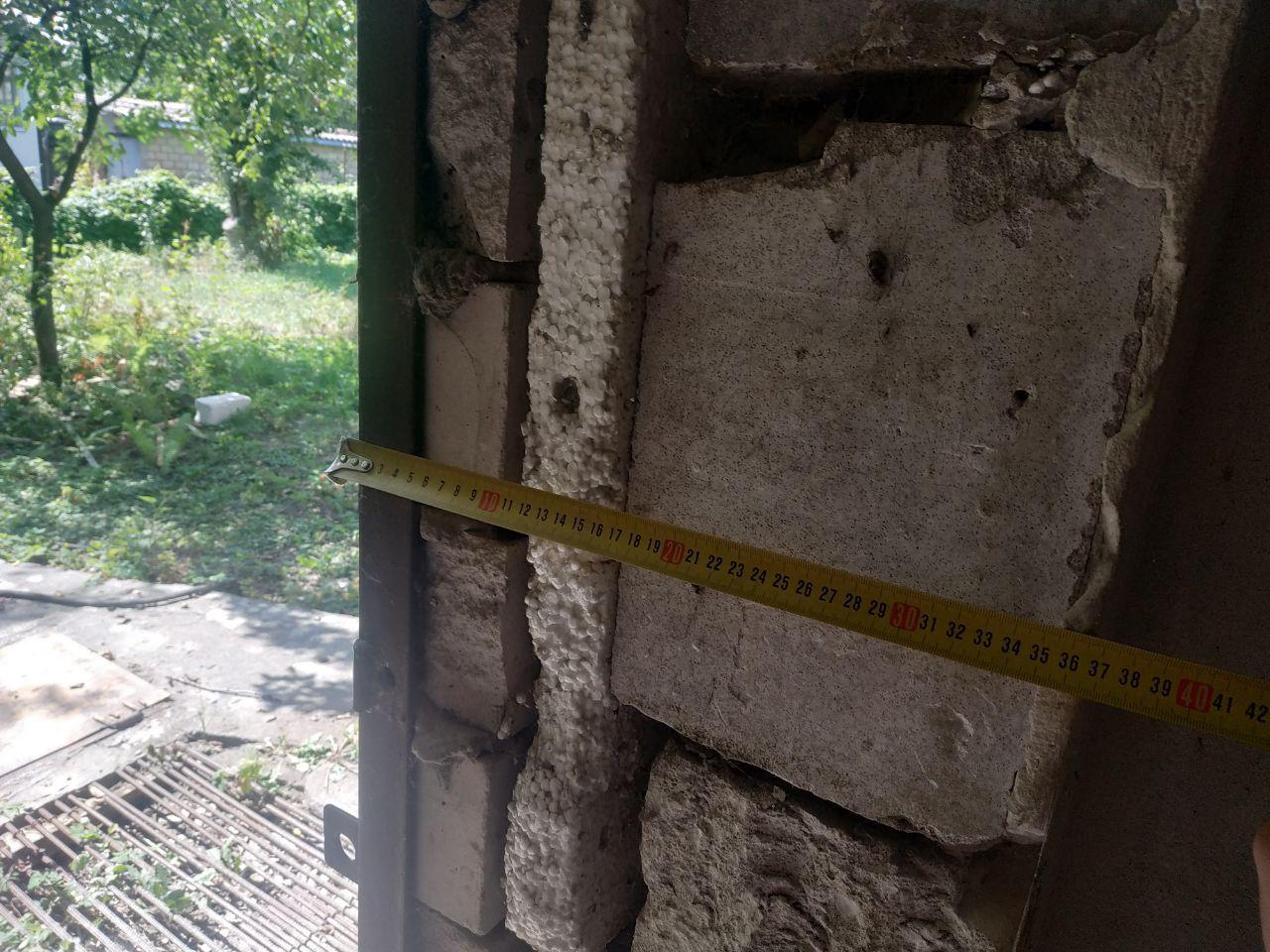 ОбєктЖитловий будинокАдреса вул. Маслівка 5, м КиївПлоща *Проектуєма 100м.кв (загальна 150м. кв., 3й поверх консервується)Режим проживанняПостійний, можливий виїзд на вихідні (2 дні)К-ть проживаючих3…4 чолСтіниПриріг стін див фото в додатку Силікатна цегла 88мм / Пінопласт 50мм / Піноблок 200ммПідлогаЖБ – 350ммПерекриттяЖБ – 200мм (над першим поверхом та над другим) Третій поверх консервується, перекриття 3го поверху покрівля – Рубероїд +Ондулін Вікна Розміри вказані на Кресленні – Формула склопакету – 4І-10-4-10-4ІКотельнаОкреме приміщення, 2 входи на вулицю та в приміщенняОсновний котелТвердопаливний, димовидалення узгодитиДодатковий котел Електричний потужністю 6кВт + Автоматика аварійного перемикання по температурі теплоносіяАльтернативний котел (Перспектива)Тепловий насос, повітря вода, або ГеотермальниБуферна ємність 2000 л (2м.куб) Передбачити майбутнє підключення всіх інших джерел опаленняТип опаленняТепла підлогаЗони опалення1й та 2й поверхПокриття підлогиЖилі кімнати – Ламінат / Не жилі ПлиткаТеплоносій Підготовлена водаПідживлення АвтоматичнеАвтоматика Жилі кімнати забезпечити регуляторами з можливістю зміни Т. СУта коридори передбачити блок запобіганню перегрівуДодатково (опційно)Віддалений контроль (система моніторингу)Примітки В наявності є колектор теплої підлоги, використать обовязково1 шт -Блок управління для системи опалення полу "Стандарт",SFERSS000011шт - Колектор x-net FT-07,неірж. з топметром SFVT070000001шт - Комплект кульових кранів 1", SFVZHKHS011Температура теплоносія орієнтовно+30…+40 СРозводка окремих змійовиківПредмет оговоренняМатеріал трубЦіна / якістьМатеріал утеплювачаЦіна якість – товщина 1 поверх мін. 100мм, потрібно підняти підлогу (фактори розводки каналізації)Полотенцесушитель1шт Ванна кімнатаСхемаСтандартна тупіковаСпосіб прокладкиВ штробах та або відкритим спомобом в слаюкодоступних місцях, в теплоізоляціїМатеріал труб Ціна якість (рекомендовано Поліпропілен)Джерело ХВСкважина 70мДжерело ГВСБойлер косвеного нагріву + Електробойлер в теплий період рокуДжерело ГВС перспективаСонячні колектори (теплий період року)Опційно Система очистки водиОпційноСистема зворотного осмосуТипБезнапірна (Гравітаційна)Місце зборуСистема каналізаційних ямМатеріал труб внутрішніхПЕ безшумнаСпосіб прокладкиВ штробах та відкрито в важкодоступних місцях / Основна магістраль 110 в стяжці підлоги